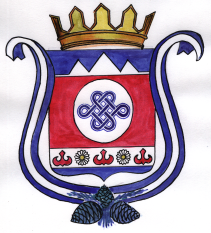     ПОСТАНОВЛЕНИЕ                             с. Актёл                                    JOП      28 декабря 2015 года                                                                   № 38Об утверждении административного регламента предоставлениямуниципальной услуги «Приватизация муниципального имуществаи представление сведений о ранее приватизированном имуществе».                В соответствии с Федеральным законом от 06.10.2003 № 131-ФЗ «Об общих принципах организации местного самоуправления в Российской Федерации», Федеральным законом от 27.07.2010 № 210-ФЗ «Об организации государственных и муниципальных услуг», постановлением главы муниципального образования Актёльское сельское поселение от 24.05.2013 г. № 11 «О порядке разработки и утверждения административных регламентов исполнения муниципальных функций и предоставления муниципальных услуг»П о с т а н о в л я ю:1.Утвердить проект « Административный регламент предоставления муниципальнойуслуги «Приватизация муниципального имущества и представление сведений о ранееприватизированном имуществе» администрацией муниципального образования Актёльское сельское поселение, согласно приложения.2. Настоящее Постановление подлежит размещению в сети Интернет.3.Контроль за исполнением настоящего постановления оставляю за собой.Глава муниципального образованияАктёльское сельское поселение                                                А. Е. ЕгузековПриложениек постановлению главымуниципального образованияАктёльское сельское поселениеОт 28.12.2015 № 38АДМИНИСТРАТИВНЫЙ РЕГЛАМЕНТ муниципальной услуги «Приватизация муниципального имущества и представление сведений о ранее приватизированном имуществе»1. Общие положения1.1. Предмет регулирования Административного регламента1.1.1. Административный регламент предоставления муниципальной услуги«Приватизация муниципального имущества и представление сведений о ранееприватизированном имуществе» (далее – Административный регламент), разработан в целях повышения качества исполнения и доступности муниципальной услуги «Приватизация муниципального имущества и представление сведений о ранее приватизированном имуществе» администрацией муниципального образования Актёльское сельское поселение (далее муниципальное образование), и определяет сроки и последовательность соответствующих действий (административных процедур) при предоставлении муниципальной услуги.1.2. Описание заявителей1.2.1. Заявителями муниципальной услуги являются:- физические и юридические лица, заинтересованные в приобретении муниципальногоимущества и признанные в установленном порядке победителями аукциона (конкурса), атак же подавшие заявку на приобретение имущества при продаже данного имуществапосредством публичного предложения, при продаже данного имущества без объявленияцены;- субъекты малого и среднего предпринимательства, пользующиесяпреимущественным правом на приобретение имущества в рамках реализацииФедерального закона от 22.07.2008 №159- ФЗ «Об особенностях отчуждения недвижимогоимущества, находящегося в государственной собственности субъектов РоссийскойФедерации или в муниципальной собственности и арендуемого субъектами малого исреднего предпринимательства, и о внесении изменений в отдельные законодательныеакты Российской Федерации».1.2.2. От имени физических лиц и индивидуальных предпринимателей могутдействовать любые заинтересованные лица в соответствии с законодательством Российской Федерации.1.2.3. От имени юридических лиц могут действовать лица, действующие в соответствиис законом, иными нормативными правовыми актами и учредительными документами, бездоверенности; представители в силу полномочий, основанных на доверенности илидоговоре. В предусмотренных законом случаях от имени юридического лица могутдействовать его участники.1.3. Требования к порядку информирования о предоставлении муниципальной услуги1.3.1. Муниципальная услуга предоставляется администрацией муниципальногообразования и осуществляется через уполномоченный орган – финансовый отделадминистрации муниципального образования (далее – Отдел).Информация, предоставляемая заинтересованным лицам о муниципальной услуге,является открытой и общедоступной.Место нахождения администрации:649226 Республика Алтай, Шебалинский район, с. Актёл, ул. Молодёжная. 2.Сведения о графике работы:понедельник-пятница с 9.00 ч. до 17 час 00 мин., перерыв с 13.00 ч. до 14.00 ч.,выходные - суббота, воскресенье.1.3.2. Контактный телефон: 8 (388-49) 21-2-301.3.3. Основными требованиями к информированию о порядке оказания муниципальнойуслуги являются:- достоверность предоставляемой информации;- четкость в изложении информации;- полнота информирования;- удобство и доступность получения информации.Информирование заявителей о порядке оказания муниципальной услуги организуетсяследующим образом:- публичное информирование проводится путем размещения информации наофициальном сайте  администрации муниципального образования, а также с использованием региональной информационной системы « Портал государственных и муниципальных услугРеспублики Алтай» http://госуслуги-алтай.рф.Текст Административного регламента, нормативный правовой акт об его утверждении,режим работы, адрес и контактные телефоны размещаются на официальном сайтеадминистрации муниципального образования Актёльское сельское поселение www..Shebalino –altai.ru/Aktel (далее – Интернет-сайт). Информация о получателяхмуниципальной услуги, список необходимых документов, стоимость и порядок оплаты,сроки и результат оказания услуги, связанные с ней нормативно-правовые документы,адреса и телефоны Отдела также публикуются на Портале государственных имуниципальных услуг Республики Алтай ;- индивидуальное информирование обеспечивается работниками администрациимуниципального образования в форме устного информирования (по телефону или лично) и письменного информирования (по почте или электронной почте).Должностное лицо, осуществляющее индивидуальное устное информирование опорядке предоставления муниципальной услуги, должно принять все необходимые меры для полного и оперативного ответа на поставленные вопросы. Индивидуальное письменное информирование о порядке предоставления муниципальной услуги при письменном или электронном обращении гражданина в орган, предоставляющий муниципальную услугу, осуществляется путем направления ответовпочтовым отправлением, а также в форме электронного документа.2. Стандарт предоставления муниципальной услуги2.1. Наименование муниципальной услуги2.1.1. Наименование муниципальной услуги - «Приватизация муниципальногоимущества и представление сведений о ранее приватизированном имуществе».2.2. Наименование структурного подразделения администрации муниципальногообразования, предоставляющего муниципальную услугу2.2.1. Предоставление муниципальной услуги осуществляется Отделом. Требование отзаявителя осуществления действий, в том числе согласований, необходимых для получения данной муниципальной услуги и связанных с обращением в государственные органы, в иные органы местного самоуправления и организации, не допускается.2.3. Описание результата предоставления муниципальной услуги2.3.1. Конечным результатом оказания муниципальной услуги является:-заключение договора купли- продажи или предоставление сведений об отчужденииобъекта недвижимости из муниципальной собственности;- мотивированный отказ в предоставлении муниципальной услуги.2.4. Срок предоставления муниципальной услуги2.4.1. Сроки оказания муниципальной услуги составляет:- максимальный срок предоставления сведений об отчуждении объекта недвижимости недолжен превышать 30 рабочих дней со дня предоставления необходимых документов- десять дней с даты  подведения  итогов аукциона, кроме случаев, установленныхФедеральным законом №178-ФЗ «О приватизации государственного и муниципальногоимущества»;- день регистрации заявки на приобретение муниципального имущества посредствомпубличного предложения;- в течении десяти дней с даты подведения итогов продажи без объявления цены;- десять дней с даты подведения итогов конкурса;- тридцать дней со дня получения субъектом малого и среднего предпринимательствапредложения о заключении договора купли-продажи арендованного имущества и (или)проекта договора купли-продажи арендованного имущества.2.5. Перечень нормативных правовых актов, регулирующих отношения, возникающие всвязи с предоставлением муниципальной услуги2.5.1. Предоставление муниципальной услуги осуществляется в соответствии соследующими нормативными актами:- Конституция Российской Федерации от 12.12.1993;- Гражданский кодекс Российской Федерации;- Федеральный закон от 24.07.2007 №209-ФЗ « О развитии малого и среднегопредпринимательства в Российской Федерации»;- Федеральный закон от 06.10.2003 № 131- ФЗ « Об общих принципах организацииместного самоуправления в Российской Федерации»;- Федеральный закон от 21.07.1997 №122-ФЗ « О государственной регистрации прав нанедвижимое имущество и сделок с ним»;- Федеральный закон от 21.12.2001 №178-ФЗ «О приватизации государственного имуниципального имущества»;- Федеральный закон от 22.07.2008 № 159-ФЗ « Об особенностях отчуждениянедвижимого имущества, находящегося в государственной собственности субъектовРоссийской Федерации или в муниципальной собственности и арендуемого субъектамималого и среднего предпринимательства, и о внесении изменений в отдельныезаконодательные акты Российской Федерации;2.6. Перечень документов, необходимых для предоставления муниципальной услуги2.6.1. Основанием для рассмотрения специалистом вопроса о предоставлениимуниципальной услуги лицам, указанным в пункте 1.2.1 настоящего административногорегламента, является обращение (заявление) заявителя, выраженным в устной, письменной или электронной форме;2.6.2. Для принятия решения о предоставлении муниципальной услуги по приватизациимуниципального имущества в Администрацию муниципального образования заявителемпредставляются следующие документы:а) для физического лица:- заявление (Приложение № 1 к настоящему Административному регламенту) лично иличерез уполномоченного представителя;- платежный документ с отметкой банка о перечислении задатка;- документ, подтверждающий уведомление федерального антимонопольного органа онамерении приобрести объект;- физические лица представляют документ, подтверждающий личность и его копию.Б) для юридического лица:- заявление (Приложение № 1) к настоящему Административному регламенту);- нотариально заверенные копии учредительных документов;- решение в письменной форме соответствующего органа управления о приобретенииимущества;- сведения о доле РФ, субъекта РФ, муниципального образования в уставном капиталеюридического лица;- опись представленных документов;В случае подачи заявки представителем претендента предъявляется надлежащимобразом оформленная доверенность.В) для приобретения недвижимого имущества в собственность субъектами малого исреднего предпринимательства в порядке реализации преимущественного права наприобретении арендуемого имущества, заинтересованные лица представляют:-заявление арендатора о соответствии его условиям отнесения к категориям субъектовмалого и среднего предпринимательства( Приложения №2; №3 );- документы подтверждающие внесение арендной платы, а также погашениизадолженности по арендной плате, неустойкам (штрафам, пеням) в соответствии стребованием о погашении задолженности (если направлялось данное требование);- документ, подтверждающий уведомление федерального антимонопольного органа онамерении приобрести подлежащее приватизации муниципальное имущество всоответствии с антимонопольным законодательством;г) физические лица представляют документ, удостоверяющий личность, егоксерокопию.В случае подачи заявки представителем претендента предъявляется надлежащимобразом оформленная доверенность.В заявлении должен быть указан порядок оплаты ( единовременно или в рассрочку), атакже срок рассрочки.2.6.3. Для предоставления сведений о ранее приватизированном имуществе гражданинподает запрос по форме, согласно Приложению № 1 к Административному регламенту:- документ, удостоверяющий личность;- документ, подтверждающий полномочия представителя заявителя на получениесведений о ранее приватизированном имуществе;- полная справка о принадлежности объекта недвижимости (с указанием всехпредыдущих собственников), выданная органами технической инвентаризации;- копия документа, подтверждающего право собственности заявителя на объектнедвижимости.2.6.4.1 Требования к оформлению документов, представляемых заявителем2.6.4.1 В заявлении указываются следующие обязательные характеристики:- фирменное наименование, сведения об организационно-правовой форме, о местенахождения, почтовый адрес (для юридического лица), фамилия, имя, отчество, паспортныеданные, сведения о месте жительства (для физического лица), номер контактноготелефона.2.6.4.2.Заявление может быть заполнено от руки или машинописным способом ираспечатано посредством электронных печатающих устройств.2.6.4.3.Заявление на предоставление муниципальной услуги формируется в 2экземплярах и подписывается заявителем.Заявления и документы, необходимые для предоставления муниципальной услуги,представляются в соответствии с действующим законодательством при личном обращении вадминистрацию поселения, либо направляются по почте, либо по информационно -телекоммуникационным сетям общего доступа, в том числе сети Интернет, включаяинформационную систему «Портал государственных и муниципальных услуг (функции)Республики Алтай» и федеральную государственную информационную систему «Единыйпортал государственных и муниципальных услуг (функций)», по электронной почте в виде электронных документов, подписанных электронной цифровой подписью.2.7. Исчерпывающий перечень оснований для отказа в приеме документов, необходимыхдля предоставления муниципальной услуги, и предоставлении муниципальной услугиОснованиями для приостановления либо отказа в предоставлении муниципальнойуслуги являются:наличие в представленных документах исправлений, не позволяющих однозначноистолковать их содержание;непредставление документов, указанных в пункте 2.6. настоящего административногорегламента;документы, представленные заявителем, не соответствуют требованиям пункта 2.6.настоящего административного регламента;заинтересованное лицо не соответствует требованиям, установленнымзаконодательством Российской Федерации к таким участникам;2.8. Порядок, размер и основания взимания платы за предоставление муниципальнойуслуги2.8.1. Муниципальная услуга оказывается бесплатно.2.9. Срок ожидания в очереди при подаче запроса и получении результатапредоставления муниципальной услуги2.9.1. Максимальный срок ожидания в очереди при подаче запроса о предоставлениимуниципальной услуги и при получении результата предоставления муниципальной услуги не превышает 30 минут.2.10. Срок и порядок регистрации запроса заявителя о предоставлении муниципальнойуслуги2.10.1. Регистрация заявления о предоставлении муниципальной услуги при письменном обращении (лично, по электронной почте, путем почтового отправления) в адрес администрации муниципального образования Актёльское сельское поселениеосуществляется не позднее рабочего дня, следующего за днем поступления заявления.2.11. Требования к помещениям, в которых предоставляется муниципальнаяуслуга2.11.1. На территории, прилегающей к зданию (строению), в котором осуществляетсяприем граждан, должны быть оборудованы места для бесплатной парковкиавтотранспортных средств. Места информирования, предназначенные для ознакомленияграждан с информационными материалами, оборудуются информационными стендами,стульями и столами для оформления документов. Места предоставления муниципальнойуслуги обеспечивают свободный доступ заявителя к специалистам, предоставляющиммуниципальную услугу.2.11.2. Прием заявлений, выдача документов заявителям и их информирование поинтересующим вопросам осуществляется в помещениях администрации.2.11.3. Места ожидания в очереди на подачу или получение документов оборудуютсястульями и столами исходя из фактической нагрузки и возможностей для их размещения вздании.2.11.4. Рабочее место специалиста, предоставляющего муниципальную услугу,оборудуется телефоном, компьютером с установленными справочно-правовыми системами и доступом в сеть Интернет, оргтехникой, позволяющими своевременно и в полном объеме предоставлять запрашиваемую информацию.2.12. Показатели доступности и качества муниципальной услуги2.12.1. Показателем доступности является открытость порядка и правил предоставлениямуниципальной услуги:- наличие Административного регламента предоставления муниципальной услуги;- наличие информации об оказании муниципальной услуги на Интернет-сайте, порталегосударственных и муниципальных услуг Республики Алтай.2.12.2. Показателем качества предоставления муниципальной услуги являются:- степень удовлетворенности граждан качеством и доступностью муниципальнойуслуги;- соответствие предоставления муниципальной услуги требованиям настоящегоАдминистративного регламента;- соблюдение сроков предоставления муниципальной услуги согласноАдминистративному регламенту;- отсутствие обоснованных жалоб.3. Административные процедуры3.1. Состав, последовательность и сроки выполнения административных процедур припредоставлении муниципальной услуги по приватизации муниципального имущества3.1.1. Предоставление муниципальной услуги включает в себя выполнение следующихадминистративных процедур:- прием и регистрация документов;- глава муниципального образования ставит на заявление резолюцию и передает его впорядке делопроизводства специалисту, уполномоченному на производство по заявлению,проверяет наличие необходимых документов;- признание документов соответствующих требованиям настоящего административногорегламента;- подготавливается договор купли- продажи;- выдача документов или письма об отказе.Подготовка и заключение договора купли-продажи муниципального имущества порезультатам аукциона (конкурса).Принятие решения об условиях приватизации муниципального имущества;Срок исполнения - по мере необходимости;Подготовка извещения о проведении аукциона с открытой формой подачи предложенийпо цене в ходе проведения торгов муниципального имущества и аукционной документации;Срок исполнения - до размещения его на официальном сайте торгов;Размещение извещения и аукционной документации о проведении аукциона наофициальном сайте торгов;Срок исполнения - не менее чем за 30 рабочих дней до даты проведения аукциона;Предоставление аукционной документации заявителям;Срок исполнения - со дня приема заявок лицо, желающее приобрести муниципальноеимущество, имеет право предварительного ознакомления с информацией о подлежащемприватизации имуществе;Прием и регистрация заявок на участие в аукционе, прием задатков для участия ваукционе;Срок исполнения - продолжительность приема заявок на участие в аукционе должнабыть не менее чем двадцать пять дней и заканчивается не позднее, чем за 1 календарныйдень до даты рассмотрения продавцом заявок и документов претендентов, срокпоступления задатка указывается в информационном сообщении;Отзыв заявителями поданных заявок на участие в аукционе;Срок исполнения - до признания претендента участником аукциона, в случае отзывапретендентом в установленном порядке заявки до даты окончания приема заявокпоступивших от претендента задаток подлежит возврату в срок не позднее чем пять днейсо дня поступления уведомления об отзыве заявки. В случае отзыва претендентом заявкипозднее даты окончания приема заявок задаток возвращается в порядке, установленномдля участников аукциона;Рассмотрение заявок на участие в аукционе, принятие решения о допуске к участию ваукционе и о признании заявителя, подавшего заявку на участие в аукционе, участникомаукциона или об отказе в допуске такого заявителя к участию в аукционеСрок исполнения - не позднее следующего рабочего дня с даты окончания принятиязаявок на участие в аукционе;Оформление протокола рассмотрения заявок на участие в аукционе, его подписаниечленами комиссии;Возврат задатков участникам аукциона, которые участвовали в аукционе, но не сталипобедителями срок исполнения - в течение 5 рабочих дней с даты подписания протоколааукциона;Направление заявителям уведомлений о принятых аукционной комиссией решенияхСрок исполнения - претенденты, признанные участниками аукциона, и претенденты, недопущенные к участию в аукционе, уведомляются о принятом решении не позднееследующего рабочего дня с даты оформления протокола о признании претендентовучастниками аукциона;Срок исполнения- в течении 5 рабочих дней с даты подписания протоколарассмотрения заявок на участие в аукционе;Проведение аукционаСрок исполнения - в день проведения аукциона, указанный в извещении о проведенииаукциона;Ведение протокола аукциона, его подписание всеми присутствующими членамиаукционной комиссии Срок исполнения - в день проведения аукциона, указанный в извещении о проведении аукциона;Направление запросов участниками аукциона о разъяснении результатов аукционаСрок исполнения - после размещения протокола аукциона на официальном сайтеторгов;Предоставление разъяснения в письменной форме или в форме электронногодокумента на запрос участника аукционаСрок исполнения - в течение 2 рабочих дней с даты поступления такого запроса;Передача победителю аукциона уведомления о победе , 1 экземпляра протокола ипроекта договора купли- продажи в 2 экземплярахСрок исполнения - выдается победителю или его полномочному представителю подрасписку или высылается ему по почте заказным письмом в течение 5 рабочих дней сдаты подведения итогов аукциона;Возврат задатков участникам аукциона, которые участвовали в аукционе, но не сталипобедителями, за исключением участника аукциона, который сделал предпоследнеепредложение о цене договора арендыСрок исполнения - в течение 5 рабочих дней с даты подписания протокола аукциона;Заключение договора купли – продажи с победителем аукционаСрок исполнения - в течение пяти дней с даты подведения итогов аукциона;Возврат задатка, внесенного участником аукциона, который сделал предпоследнеепредложение о цене договора арендыСрок исполнения - в течение 5 рабочих дней с даты подписания договора с победителемаукциона или с участником аукциона, который сделал предпоследнее предложение о ценедоговора аренды;При уклонении или отказе победителя аукциона от заключения в установленныйсрок договора купли- продажи имущества задаток ему не возвращается и он утрачиваетправо на заключение указанного договора;Передача муниципального имущества и оформление права собственности на негоосуществляется в соответствии с законодательством Российской Федерации и договоромкупли-продажиСрок исполнения - не позднее чем через тридцать дней после дня полной оплатыимущества;Информация о результатах сделок приватизации муниципального имуществаподлежит опубликованию в средствах массовой информацииСрок исполнения - в месячный срок со дня совершения указанных сделок.3.1.2. Последовательность административных действий (процедур) попредоставлению муниципальной услуги отражена в блок- схеме, представленной вПриложении № 6 к настоящему Административному регламенту.3.1.3. Заключение договора купли-продажи муниципального имущества продаваемогопосредством публичного предложения.Продажа муниципального имущества посредством публичного предложенияосуществляется в случае, если аукцион по продаже указанного имущества был признаннесостоявшимся.Принятие решения об условиях приватизацииСрок исполнения - по мере необходимости;Подготовка извещения о продаже муниципального имущества посредством публичногоПредложения.Срок исполнения - до размещения его на официальном сайте торгов;Размещение извещения и документации о проведении аукциона на официальном сайтеторгов.Срок исполнения - не менее чем за 30 рабочих дней;Предоставление документации заявителям Срок исполнения - со дня опубликования извещения лицо, желающее приобрестимуниципальное имущество имеет право предварительного ознакомления с информацией оподлежащем приватизации имуществе;Прием и регистрация заявок на приобретение муниципального имущества подаетсязаявителем по месту, указанному в информационном сообщении о продажеСрок исполнения - прием заявок начинается с даты, объявленной в информационномсообщении.Лица, заинтересованные в приобретении муниципального имущества, продаваемогопосредством публичного предложения, представляют в администрацию поселения заявкуна приобретение муниципального имущества и документы, указанные в соответствующеминформационном сообщении.После регистрации первой заявки прием заявки завершается регистрацией первойзаявки в журнале приема заявок с указанием времени ее поступления (число, месяц, часыи минуты).Зарегистрированная заявка является принятием предложения (акцептом) о заключениидоговора купли-продажи муниципального имущества по цене предложения.Заключение договора купли-продажиСрок исполнения - заключается в день регистрации заявки.Перечисление оплаты посредством внесения на счет, указанный в информационномсообщении о продаже муниципального имущества, денежных средств в размере ценыпредложенияСрок исполнения - в течении десяти дней после регистрации заявкиПередача муниципального имущества и оформление права собственности на негоосуществляется в соответствии с законодательством Российской Федерации и договоромкупли-продажиСрок исполнения - не позднее чем через тридцать дней после дня полной оплатыимущества;При уклонении или отказе покупателя от оплаты муниципального имущества на негоналагаются пени в размере 5 процентов суммы платежа за каждый день просрочки.3.1.4. Заключение договора купли-продажи муниципального имущества без объявленияцены.Продажа муниципального имущества без объявления цены осуществляется, еслипродажа этого имущества посредством публичного предложения не состоялась.Принятие решения об условиях приватизации муниципального имуществаСрок исполнения - по мере необходимостиРазмещение извещения и аукционной документации о проведении аукциона наофициальном сайте торгов, при продаже муниципального имущества без объявления ценынормативная цена не определяется.Срок исполнения - не менее чем за 30 рабочих дней до даты проведения продажи;Предоставление аукционной документации заявителямСрок исполнения - со дня приема заявок лицо, желающее приобрести муниципальноеимущество имеет право предварительного ознакомления с информацией о подлежащемприватизации имуществе ;При продаже муниципального имущества без объявления цены нормативная цена неопределяется.Претенденты направляют свои предложения о цене муниципального имущества вадрес, указанный в информационном сообщении.Предложения о приобретении муниципального имущества подаются претендентами взапечатанном конверте и регистрируются в журнале приема предложений с присвоениемкаждому обращению номера и указанием времени подачи документов (число, месяц, часыи минуты).Помимо предложения о цене муниципального имущества претендент долженпредставить документы, указанные в п.2.6. Административного регламента.Прием и регистрация заявок на участие при продаже муниципального имущества безобъявления ценыСрок исполнения - продолжительность приема заявок на участие в аукционе должнабыть не менее чем двадцать пять дней и заканчивается не позднее чем за 1 календарныйдень до даты рассмотрения продавцом заявок и документов претендентовВ случае поступления предложений от нескольких претендентов покупателемпризнается лицо, предложившее за муниципальное имущество наибольшую цену.В случае поступления нескольких одинаковых предложений о цене муниципальногоимущества покупателем признается лицо, подавшее заявку ранее других лиц.Подведение итогов продажи муниципального имущества, ведение протоколапродажи, подписание всеми присутствующими членами аукционной комиссииСрок исполнения - в течение 5 дней с даты окончания приема заявок;Уведомление претендентов об итогах продажиСрок исполнения - в течение 2-х дней после подведения итогов продажи;Заключение договора купли-продажиСрок исполнения - в течение десяти дней с даты подведения итогов продажи.Информация о результатах сделок приватизации муниципального имуществаподлежит опубликованию в средствах массовой информацииСрок исполнения - в месячный срок со дня совершения указанных сделок.3.1.5. Подготовка и заключение договора купли-продажи арендуемого имущества впорядке реализации преимущественного права арендаторов на приобретениеарендуемого имущества.Основанием для начала процедуры подготовки и заключения договора купли-продажи муниципального имущества является принятое заявление о соответствииусловиям отнесения к категории субъекта малого и среднего предпринимательства,установленным статьей 3 Федерального закона «О развитии малого и среднегопредпринимательства в Российской Федерации»;Заключение договора на проведение оценки рыночной стоимости арендуемогоимущества в порядке, установленном Федеральным законом «Об оценочной деятельностив Российской Федерации»Срок исполнения - в двухмесячный срок с даты получения заявления;Принятие решения об условиях приватизации арендуемого имуществаСрок исполнения - в двухнедельный срок с даты принятия отчета о его оценке;Направление заявителю копии решения об условиях приватизации муниципальногоимущества, предложение о заключении договора купли-продажи арендуемого имущества, атак же проекты договора купли- продажи и требование о погашении задолженности суказанием ее размераСрок исполнения - в десятидневный срок с даты принятия решения об условияхприватизации арендуемого имуществаЗаключение договора купли-продажи, в случае согласия субъекта малого и среднегопредпринимательства на использование преимущественного права на приобретениеарендуемого имуществаСрок исполнения – в течение тридцати дней со дня получения указанным субъектампредложения о его заключении.3.1.6. Последовательность административных действий (процедур) по предоставлениюмуниципальной услуги отражена в блок - схеме, представленной в Приложении № 7 кнастоящему Административному регламенту.3.2. Приѐм и регистрация документов3.2.1. Основанием для начала предоставления муниципальной услуги являетсяпредоставление комплекта документов, предусмотренных пунктом 2.6. настоящегоАдминистративного регламента, направленных заявителем по почте или доставленных вАдминистрацию поселения3.2.2. Направление документов по почте.Специалист муниципального образования, вносит в базу данных учета входящихдокументов запись о приеме документов, в том числе:- регистрационный номер;- дату приема документов;- наименование заявителя;- наименование входящего документа;- дату и номер исходящего документа заявителя.На заявлении заявителя проставляется штамп установленной формы с указаниемвходящего регистрационного номера и дата поступления документов.В день поступления документов специалист Муниципального образования,ответственный за регистрацию корреспонденции, все документы передаѐт главемуниципального образования.3.2.3. Представление документов заявителем при личном обращении.Специалист муниципального образования :- устанавливает предмет обращения, устанавливает личность заявителя, проверяетдокумент, удостоверяющий личность.- фиксирует получение документов путем внесения регистрационной записи в базуданных учета входящих документов, указывая:регистрационный номер;дату приема документов;наименование заявителя;наименование входящего документа;дату и номер исходящего документа заявителя.- на заявлении проставляет штамп установленной формы с указанием входящегорегистрационного номера и даты поступления документов;- передает заявителю второй экземпляр заявления (копия), а первый экземпляр помещаетв дело документов;- передаѐт главе муниципального образования все документы в день их поступления.Регистрация документов осуществляется специалистом в день поступления документов.Общий максимальный срок приема документов от физических лиц не долженпревышать 30 минут.Общий максимальный срок приема документов от юридических лиц не долженпревышать 40 минут.3.3. Состав, последовательность и сроки выполнения административных процедур припредоставлении муниципальной услуги по представлению сведений о ранееприватизированном имуществе3.3.1. Перечень административных процедур и последовательность их выполнения.-прием и регистрация заявления (запроса);-рассмотрение заявления (запроса), подготовка ответа;-выдача выписки, содержащей сведения о ранее приватизированном имуществе;-отказ в предоставлении муниципальной услуги.Блок-схема последовательности административных действий по предоставлениюмуниципальной услуги представлена в приложении № 6 к Административному регламенту.3.3.2. Прием и регистрация заявления (запроса).Юридическим фактом, являющимся основанием для приема и регистрации заявления(запроса), является представление заявителем (представителем заявителя) заявления(запроса).Должностным лицом, ответственным за прием и регистрацию заявления (запроса),является специалист, ответственный за регистрацию корреспонденции.Заявление (запрос) регистрируется специалистом в день его поступления.Зарегистрированное заявление (запрос) в порядке делопроизводства передаетсяспециалистом, ответственным за регистрацию корреспонденции главе администрациимуниципального образования.Специалист, ответственный за регистрацию корреспонденции, передает заявление(запрос) с резолюцией на рассмотрение начальнику отдела, который путем наложенияписьменной резолюции на заявлении, назначает специалиста, ответственного запредоставление муниципальной услуги.Критерием принятия решений при приеме и регистрации заявления (запроса) являетсяпоступление заявления (запроса), соответствующего установленным требованиямРезультатом административной процедуры является регистрация заявления и назначениеспециалиста, ответственного за предоставление муниципальной услуги.3.3.3. Рассмотрение заявления, подготовка ответа.Юридическим фактом, являющимся основанием для рассмотрения заявления иподготовки ответа, является поступление заявления (запроса) с резолюцией на рассмотрениеспециалисту, ответственному за предоставление муниципальной услуги.Специалист, ответственный за предоставление муниципальной услуги, осуществляетпоиск сведений о ранее приватизированном имуществе, указанном в заявлении (запросе).При наличии запрашиваемых заявителем сведений специалист, ответственный запредоставление муниципальной услуги, осуществляет подготовку проекта выписки,содержащей сведения о ранее приватизированном имуществе.При выявлении оснований для отказа в предоставлении муниципальной услугиспециалист, ответственный за предоставление муниципальной услуги, готовит проектписьма об отказе в предоставлении муниципальной услуги.Указанные проекты выписки, письма представляются на подпись главе администрациимуниципального образования.Подписанная главой муниципального образования выписка, содержащей сведения оранее приватизированном имуществе либо письмо об отказе в предоставлениимуниципальной услуги передаются специалисту, ответственному за регистрациюкорреспонденции.Критерием принятия решений при рассмотрении заявления (запроса) и подготовкиответа является наличие сведений о ранее приватизированном имуществе, запрашиваемомзаявителем (представителем заявителя).Результатом исполнения административной процедуры является выписка, содержащаясведения о ранее приватизированном имуществе либо письмо об отказе в предоставлениимуниципальной услуги.Результат административной процедуры фиксируется в выписке, содержащей сведения оранее приватизированном имуществе либо письмо об отказе в предоставлениимуниципальной услуги.3.3.4. Выдача результата предоставления муниципальной услуги.Юридическим фактом, являющимся основанием для выдачи результата предоставлениямуниципальной услуги является выписка, содержащая сведения о ранее приватизированном имуществе либо письмо об отказе в предоставлении муниципальной услуги специалисту, ответственному за регистрацию корреспонденции.Должностным лицом, ответственным за выдачу либо направление заявителю(представителю заявителя) выписки, содержащей сведения о ранее приватизированномимуществе либо письма об отказе в предоставлении муниципальной услуги являетсяспециалист, ответственный за регистрацию корреспонденции.Выписка, содержащая сведения о ранее приватизированном имуществе либо письмо оботказе в предоставлении муниципальной услуги вручается лично либо направляетсяпосредством почтовой связи (в зависимости от способа доставки ответа указанного взаявлении (запросе) заявителю (представителю заявителя). Если в заявлении (запросе) неуказан способ предоставления информации выписка, содержащая сведения о ранееприватизированном имуществе, либо письмо об отказе в предоставлении муниципальнойуслуги направляется заявителю почтовым отправлением.Критерием принятия решений при осуществлении административной процедурыявляется выписка, содержащая сведения о ранее приватизированном имуществе либо письмооб отказе в предоставлении муниципальной услуги.Результатом административной процедуры является выдача выписки, содержащейсведения о ранее приватизированном имуществе либо письмо об отказе в предоставлениимуниципальной услуги.Максимальный срок исполнения муниципальной услуги составляет не более 30 рабочихдней со дня регистрации заявки.4. Порядок и формы контроля за предоставлением муниципальной услуги4.1. Порядок осуществления текущего контроля4.1.1. Текущий контроль за соблюдением последовательности действий, определенныхадминистративными процедурами по исполнению муниципальной услуги, осуществляетсяответственными за организацию работы по исполнению муниципальной услуги.4.2. Порядок и периодичность осуществления плановых и внеплановых проверок4.2.1. Проверки могут быть плановыми и внеплановыми. Порядок и периодичностьосуществления плановых проверок качества исполнения муниципальной услугиустанавливаются не реже 1 раза в год планом работы администрации и утверждаются главоймуниципального образования. Проверка также может проводиться по конкретномуобращению заинтересованного лица. При проверке могут рассматриваться все вопросы,связанные с предоставлением муниципальной услуги (комплексные проверки), или вопросы,связанные с исполнением отдельных административных процедур (тематические проверки).4.2.2. Результаты проверок оформляются в виде акта (справки), в котором отмечаютсявыявленные недостатки и предложения по их устранению. По результатам проведенныхпроверок, в случае выявления нарушений прав заявителей, осуществляется привлечениевиновных лиц к ответственности в соответствии с законодательством РоссийскойФедерации.4.3. Ответственность должностных лиц органа администрации муниципальногообразования за решения и действия (бездействие), принимаемые (осуществляемые) в ходепредоставления муниципальной услуги4.3.1. Должностные лица, ответственные за предоставление муниципальной услуги,несут персональную ответственность за соблюдение сроков и порядка предоставлениямуниципальной услуги.4.3.2. Персональная ответственность должностных лиц, ответственных за организациюработы по исполнению муниципальной услуги в должностные обязанности которых входит предоставление муниципальной услуги, закрепляется в их должностных инструкциях в соответствии с требованиями законодательства Российской Федерации.5. Досудебный (внесудебный) порядок обжалования решений и действий (бездействия)органа, предоставляющего муниципальную услугу, а также их должностных лиц5.1. Информация для заявителя о его праве на досудебное (внесудебное) обжалованиерешений и действий (бездействия), принятых (осуществляемых) в ходе предоставлениямуниципальной услуги5.1.1. Действия (бездействие) и решения должностных лиц администрации,соответственно осуществляемые и принимаемые в ходе предоставления муниципальнойуслуги, могут быть обжалованы заявителем во внесудебном порядке и (или) через суд.5.1.2. В досудебном (внесудебном) порядке граждане могут обжаловать действия(бездействие) и решения, не подлежащие рассмотрению в суде в соответствии сзаконодательством Российской Федерации:- муниципального образования – главе муниципального образования;5.1.3. Заявитель имеет право на получение информации и документов, необходимых дляобоснования и рассмотрения жалобы.5.2. Предмет досудебного (внесудебного) обжалования5.2.1. Предметом досудебного (внесудебного) обжалования являются нарушениепорядка осуществления административных процедур, а также других требований иположений настоящего Административного регламента.5.3. Исчерпывающий перечень оснований для приостановления рассмотрения жалобы(претензии) и случаев, в которых ответ на жалобу (претензию) не дается5.3.1. При получении жалобы, в которой содержатся нецензурные либо оскорбительныевыражения, угрозы жизни, здоровью и имуществу должностного лица, а также членам егосемьи, жалоба может быть оставлена без ответа.Если текст жалобы не поддается прочтению, ответ на жалобу не дается, о чемсообщается устно заявителю, направившему жалобу (в письменном виде – если почтовыйадрес поддается прочтению).Если в жалобе содержится вопрос, на который заявителю неоднократно давалисьписьменные ответы по существу в связи с ранее направляемыми жалобами, и при этом вжалобе не приводятся новые доводы или обстоятельства, должностное лицо, ответственноеза рассмотрение жалобы, вправе принять решение о безосновательности очередногообращения и прекращения переписки с заявителем по данному вопросу. О данном решениизаявитель, направивший жалобу, уведомляется в письменном виде.5.4. Основания для начала процедуры досудебного (внесудебного) обжалования5.4.1. Основанием для начала процедуры досудебного (внесудебного) обжалованияявляется письменное обращение заинтересованных лиц.Письменное обращение должно содержать:- Ф.И.О. лица, которым подается обращение, должность (для юридических лиц);- наименование органа, должность, фамилию, имя и отчество специалиста (при наличииинформации), указание действия (бездействия), решение которого обжалуется;- содержательную характеристику обжалуемого действия (бездействия), решения.Дополнительно должны быть указаны причины несогласия с обжалуемым действием(бездействием), иные сведения, которые автор обращения считает необходимым сообщить.К обращению могут быть приложены копии документов, подтверждающих изложеннуюинформацию.Обращение подписывается заявителем.5.4.2. Обращения рассматриваются в соответствии с требованиями Федерального законаот 02.05.2006 № 59-ФЗ «О порядке рассмотрения обращений граждан РоссийскойФедерации».5.5. Сроки рассмотрения жалобы (претензии)5.5.1. Срок рассмотрения жалобы не должен превышать 30 дней с момента еерегистрации.В исключительных случаях при направлении запроса государственным органам, органамместного самоуправления и иным должностным лицам для получения необходимых длярассмотрения обращения документов и материалов, должностное лицо, ответственное зарассмотрение жалобы, вправе продлить срок рассмотрения жалобы не более чем на 30 дней,уведомив заявителя о продлении срока ее рассмотрения.5.6. Результат досудебного (внесудебного) обжалования решений и действий(бездействия), принятых (осуществляемых) в ходе предоставления муниципальной услуги5.6.1. Результатом досудебного (внесудебного) обжалования является объективное,всестороннее и своевременное рассмотрение обращений.5.6.2. Порядок судебного обжалования действий (бездействия) и решений должностныхлиц Отдела, соответственно осуществляемых и принимаемых в ходе предоставлениямуниципальной услуги, определяется законодательством Российской Федерации огражданском судопроизводстве и судопроизводстве в арбитражных судах.Приложение № 1к административному регламентупредоставления муниципальной услуги«Приватизациямуниципального имуществаи представление сведений о ранееприватизированном имуществе»Главе муниципального образованияАктёльское сельское поселение_________________________________от_______________________________Заявление на участие в аукционепо продаже муниципального имущества«_______»__________________20___г.___________________________________, именуемый далее Претендент,( полное наименование юридического лица, подавшего заявку)___________________________________________________________________________,( фамилия, имя, отчество и паспортные данные физического лица, подавшего заявку)именуемый далее Претендент,в лице _____________________________________________________________________,( фамилия, имя, отчество, должность)действующего на основании __________________________________________________( Устав, доверенность и др.)принимая решение об участие в аукционе по продаже находящегося в муниципальнойсобственности имущества:____________________________________________________________________________( наименование имущества, его основные характеристики и местонахождение)________________________________________________________________________________________________________________________________________________________,обязуется:1) соблюдать условия аукциона, содержащиеся в информационном сообщении опроведении аукциона, опубликованном в газете ___________________от_________г.№ ___________а также порядок проведения аукциона, установленный Положением об организациипродажи государственного или муниципального имущества на аукционе,утвержденным постановлением Правительства Российской Федерации от 12 августа2002 года № 585;2) в случае признания победителем аукциона заключить с Продавцом договоркупли-продажи не позднее 5 (пяти) дней после утверждения протокола об итогахаукциона и уплатить Продавцу стоимость имущества, установленную по результатамаукциона в сроки, определяемые договором купли-продажи.Адрес и банковские реквизиты Претенденты:ИНН __________________________________________________________________________________________________________________________________________________________________________________________________________________________________________________________________________________________________________________________Подпись (Претендента или его полномочногопредставителя)«___________»_______________________20___г.Заявка принята продавцом:______час.__________мин. «________»_________________20___г. за №___________________________ _________________________подпись уполномоченного лица Продавца расшифровка подписиПримечание: к настоящей заявке Претендентом прилагаются следующие документы:(юридическое лицо)1. Копии учредительных документов Претендента (юридического лица), заверенные вустановленном порядке:2. Документ, подтверждающий уведомление федерального антимонопольного органа(его территориального органа) о намерении приобрести подлежащее приватизацииимущество в соответствии с антимонопольным законодательством;3. Документы, подтверждающие наличие (отсутствие) в уставном капиталеПретендента доли Российской Федерации, субъектов Российской Федерации,муниципальных образований;4. Платежное поручение с отметкой банка об исполнении, подтверждающее внесениеПретендентом установленной суммы задатка.5. Письменное решение соответствующего органа управления Претендента( юридического лица), разрешающее приобретение имущества, если это необходимо всоответствии с учредительными документами Претендента и законодательствомстраны, в которой зарегистрирован Претендент;6. Предложение по цене продаваемого на аукционе имущества в запечатанномконверте- при закрытой форме подачи предложений ( может быть представлено вдень подведения итогов аукциона).7. Иные документы, представляемые Претендентом в соответствии с требованиямизаконодательства и учредительными документами Претендента.8. Подписанная Претендентом опись представляемых документов (в 2-экземплярах).9. ( физическое лицо)1. Копия паспорта.2. Платежное поручение с отметкой банка об исполнении или другой документ,подтверждающий внесение Претендентом установленной суммы задатка3. Иные документы в соответствии с требованиями законодательства;4. Подписанная Претендентом опись представляемых документов (в двухэкземплярах)Документы, необходимые для предоставления муниципальной услуги, предоставляются всоответствии с действующим законодательством.Приложение №2к административному регламентупредоставления муниципальной услуги«Приватизация муниципального имуществаи представление сведений о ранееприватизированном имуществе»Главемуниципального образованияАктёльское сельское поселение_________________________________от_______________________________,проживающего по адресу:_____________________________________________паспорт___________________________телефон___________________________Заявление на предоставлениесведений о ранее приватизированном имуществе_____________________________________________________________,(полное наименование физического, юридического лица, подавшего заявку)просит предоставить сведения о ранее приватизированном имуществе на следующий (ие)объект (ы):__________________________________________________________________________________________________________(наименование имущества, его основные характеристики и местонахождение)________________________________________________________________________________________Подпись«_____»____________20___г.Примечание: к настоящей заявке прилагаются следующие документы:-заявление (запрос) о предоставлении информации об объекте - копия документа,удостоверяющего личность (для заявителя - физического лица, для представителяфизического или юридического лица);-копия свидетельства о государственной регистрации юридического лица (в случае, еслизаявление (запрос) о предоставлении информации об объекте подается от имениюридического лица);-копия документа, подтверждающего полномочия представителя физического илиюридического лица.ПРИЛОЖЕНИЕ № 3к административному регламентупредоставления муниципальной услуги«Приватизация муниципального имуществаи представление сведений о ранееприватизированном имуществе»Главе муниципального образованияАктёльское сельского поселения_________________________________от_______________________________ЗаявлениеО реализации преимущественного права на приобретение преимущественного права наприобретение арендуемого имущества муниципального образованияЗаявитель_______________________________________________________________( для юридических лиц- полное наименование юридического лица,_____________________________________________________________________________________для предпринимателей, осуществляющих свою деятельность без образования юридическоголица,-_______________________________________________________________________фамилия, имя, отчество, паспортные данные)в лице__________________________________________________________________( указать данные лица подписавшего заявление ( должность, Ф.И.О)________________________________________________________________________и реквизиты документа на основании которого он действует: Устав, доверенность и т.п.)заявляю о своем волеизъявлении о реализации преимущественного права на приобретениепо рыночной стоимости арендуемого муниципального имущества__________________________________________________________________________(наименование имущества, его основные характеристики)местонахождение:___________________________________________________________Условиям отнесения к категории субъектов малого и среднего предпринимательства,установленным статьей 4 федерального закона от 24.07.2007 № 209-ФЗ « О развитии малого и среднего предпринимательства в Российской Федерации», соответствую( согласно заявлению о соответствии арендатора условиям отнесения к категории субъектовмалого и среднего предпринимательства, установленным статьей 4 ФЗ от 24.07.2007 №209-ФЗ « О развитии малого и среднего предпринимательства в Российской Федерации».Сведения о предмете выкупа арендуемого муниципального имущества:1.Срок аренды (срок пользования муниципальным имуществом)___________________________________________________________________________________________________( дата, номер (номера) договора (договоров)2.Площадь арендуемого имущества_______________________________________________Порядок оплаты приобретаемого арендуемого имущества_____________________________________________________________________________________________(единовременно или в рассрочку, срок рассрочки оплаты)Адрес, по которому Заявителю следует направлять извещение о принятом решении_____________________________________________________________________________К заявке прилагаются:- заявление о соответствии арендатора условиям отнесения к категории субъектов малого и среднего предпринимательства:- опись представленных документов;-иные документы, представляемые заявителем в соответствии с требованиямизаконодательства и учредительными документами заявителя.Юридические лица дополнительно представляют:-нотариально заверенные копии: учредительных документов (с изменениями), свидетельствао внесении записи в ЕГРЮЛ о постановке на учет в налоговом органе;- решение в письменной форме соответствующего органа управления о приобретенииимущества (если это необходимо в соответствии с учредительными документами заявителяи законодательством государства, в котором зарегистрирован заявитель);- надлежащим образом оформленные и заверенные документы, подтверждающиеполномочия органов управления и должностных лиц заявителя.Предприниматели, осуществляющие свою деятельность без образования юридическоголица, дополнительно представляют:- копию документа удостоверяющего личность, заверенные копии: свидетельства огосударственной регистрации и свидетельства о постановке на учет в налоговом органе.В случае подачи заявления представителем заявителя предъявляется надлежащимобразом оформленная доверенность;Документы, необходимые для предоставления муниципальной услуги, предоставляются всоответствии с действующим законодательством.Подпись Заявителя (его полномочного представителя)_____________________________________________(____________________)телефон_____________________( Ф.И.О.,должность) (подпись)_________________________«_______»______________________20___г М.П.( дата подачи заявления)ПРИЛОЖЕНИЕ № 4К административному регламентупредоставления муниципальной услуги«Приватизация муниципального имуществаи представление сведений о ранееприватизированном имуществе»Главе муниципального образованияИльинского сельского поселения_________________________________от_______________________________ЗаявлениеО соответствии арендатора условиям отнесения к категориисубъектов малого и среднего предпринимательства,установленным статьей 4 федерального закона от 24.07.2007 № 209-ФЗ « О развитии малогои среднего предпринимательства в Российской Федерации»Заявитель____________________________________________________________________( для юридических лиц- полное наименование юридического лица,_____________________________________________________________________________для предпринимателей, осуществляющих свою деятельность без образования юридическоголица,-_____________________________________________________________________________фамилия, имя, отчество, паспортные данные)в лице _______________________________________________________________________( указать данные лица подписавшего заявление ( должность, Ф.И.О.)_____________________________________________________________________________и реквизиты документа на основании которого он действует: Устав, доверенность и т.п.)сообщаю, что условиям отнесения к категории субъектов малого и среднегопредпринимательства, установленным статьей 4 федерального закона от 24.07.2007 № 209-ФЗ « О развитии малого и среднего предпринимательства в Российской Федерации»,соответствую и подтверждаю документально (подтвердить документально все сведения,предусмотренные статьей 4 вышеуказанного закона):1) Выписка из единого государственного реестра юридических лиц. В случае еслидоля участия одного или нескольких юридических лиц ( складочном) капитале( паевом фонде) заявителя превышает двадцать пять процентов, предоставляетсятакже выписка из Единого государственного реестра юридических лиц на каждое такоеюридическое лицо.( для юридических лиц- суммарная доля участия Российской Федерации, субъектовРоссийской Федерации, муниципальных образований, иностранных юридических лиц,иностранных граждан, общественных и религиозных организаций ( объединений),благотворительных и иных фондов в уставном ( складочном) капитале (паевом фонде)указанных юридических лиц не должна превышать двадцать пять процентов ( заисключением активов акционерных инвестиционных фондов и закрытых паевыхинвестиционных фондов), доля участия, принадлежащая одному или несколькимюридическим лицам, не являющимся субъектами малого и среднегопредпринимательства, не должна превышать двадцать пять процентов)2) Копия Сведений о среднесписочной численности за предшествующий календарныйгод по форме по КНД 1110018, утвержденной приказом ФНС « Об утвержденииформы сведений о среднесписочной численности работников за предшествующийкалендарный год» №ММ-3-25/174 от 29.03.2007г. ( с отметкой налоговой инспекции).( средняя численность работников за предшествующий календарный год не должнапревышать следующие предельные значения средней численности работников длякаждой категории субъектов малого и среднего предпринимательства:а) от ста одного до двухсот пятидесяти человек включительно для средних предприятий;б) до ста человек включительно для малых предприятий; среди малых предприятийвыделяются микропредприятия - до пятнадцати человек)3.1) для юридических лиц:Отчет о прибылях и убытках за предшествующий финансовый год по форме№2,утвержденный Приказом Минфина РФ « О формах бухгалтерской отчетностипредприятий» от 22.07.2003 № 67н с отметкой налоговой инспекции ( для организаций,применяющих общий режим налогооблажения и организаций, уплачивающих единыйналог на вмененный доход);Копия уведомления о возможности применения упрощенной системы налогооблаженияпо форме № 26.2-2 утвержденной Приказом МНС России « Об утверждении формдокументов для применения упрощенной системы налогооблажения» от 19.09.2002 г. №ВГ- 3-22/495 ( для организаций, применяющих упрощенную систему налогооблажения.3.2.) для индивидуальных предпринимателей: справка о размере выручки запредшествующий год).Выручка от реализации товаров ( работ, услуг) без учета налога на добавленнуюстоимость или балансовая стоимость активов ( остаточная стоимость основных средстви нематериальных активов) за предшествующий календарный год не должна превышатьпредельные значения, установленные Правительством Российской Федерации длякаждой категории субъектов малого и среднего предпринимательства.Документы, необходимые для предоставления муниципальной услуги, предоставляютсяв соответствии с действующим законодательством.Адрес, по которому Заявителю следует направлять извещение о принятом решении_________________________________________________________________________Подпись Заявителя (его полномочного лица)_____________________________________________________(___________________)телефон__________________________( дата подачи заявления) ( подпись)________________________________«__________»________________20___г. М.П.( дата подачи заявления)Приложение № 5К административному регламентупредоставления муниципальной услуги«приватизация муниципального имуществаи представление сведений о ранееприватизированном имуществе»БЛОК- СХЕМАПодготовки и заключения договора купли- продажи муниципальногоимуществапо результатам аукциона и конкурсаПриложение № 8к административному регламентупредоставления муниципальной услуги«Приватизация муниципального имуществаи представление сведений о ранееприватизированном имуществе»ОБРАЗЕЦЖАЛОБЫ НА ДЕЙСТВИЕ (БЕЗДЕЙСТВИЕ)____________________ (наименование ОМСУ)_____________________________________________________________________________ИЛИ ЕГО ДОЛЖНОСТНОГО ЛИЦАИсх. от _____________ N ____ Наименование ____________(наименование структурногоподразделения ОМСУ)Жалоба* Полное наименование юридического лица, Ф.И.О. физическоголица_________________________________________________________________________* Местонахождение юридического лица, физического лица_____________________________________________________________________________(фактический адрес)Телефон: _____________________________________________________________________Адрес электронной почты: ______________________________________________________Код учета: ИНН _______________________________________________________________* Ф.И.О. руководителя юридического лица ________________________________________* на действия (бездействие):_____________________________________________________________________________(наименование органа или должность, ФИО должностного лица органа)* существо жалобы:______________________________________________________________________________________________________________________________________________________________________________________________________________________________________________________________________________________________________________________________________________________________________________________________________________________________________________________________________________(краткое изложение обжалуемых действий (бездействия), указать основания, по которымлицо, подающее жалобу, не согласно с действием (бездействием) со ссылками на пунктырегламента)поля, отмеченные звездочкой (*), обязательны для заполнения.Перечень прилагаемой документацииМП(подпись руководителя юридического лица, физического лица)ПРИЛОЖЕНИЕ № 9к административному регламентупредоставления муниципальной услугипо приватизации зданий, строений,сооружений, помещений, находящихся всобственности муниципального образованияОБРАЗЕЦРЕШЕНИЯ ___________(наименование ОМСУ)___________________________________________________________________________ ПОЖАЛОБЕ НА ДЕЙСТВИЕ (БЕЗДЕЙСТВИЕ) АДМИНИСТРАЦИИ ПОСЕЛЕНИЯИЛИ ЕГО ДОЛЖНОСТНОГО ЛИЦАИсх. от _______ N _________РЕШЕНИЕпо жалобе на решение, действие (бездействие)органа или его должностного лицаНаименование органа или должность, фамилия и инициалы должностного лицаоргана, принявшего решение по жалобе:_____________________________________________________________________________Наименование юридического лица или Ф.И.О. физического лица, обратившегося сжалобой ___________________________________________________________________________________________________________________________________________________Номер жалобы, дата и место принятия решения: _________________________________________________________________________________________________________________Изложение жалобы по существу: ______________________________________________________________________________________________________________________________Изложение возражений, объяснений заявителя: _________________________________________________________________________________________________________________УСТАНОВЛЕНО:Фактические и иные обстоятельства дела, установленные органом или должностнымлицом, рассматривающим жалобу:__________________________________________________________________________________________________________________________________Доказательства, на которых основаны выводы по результатам рассмотрения жалобы:__________________________________________________________________________________________________________________________________________________________Законы и иные нормативные правовые акты, которыми руководствовался органили должностное лицо при принятии решения, и мотивы, по которым орган илидолжностное лицо не применил законы и иные нормативные правовые акты, на которыессылался заявитель -__________________________________________________________________________________________________________________________________________________________На основании изложенногоРЕШЕНО:1. ___________________________________________________________________________(решение, принятое в отношении обжалованного_____________________________________________________________________________действия (бездействия), признано правомерным или неправомерным полностью_____________________________________________________________________________или частично или отменено полностью или частично)2.____________________________________________________________________________(решение принято по существу жалобы, - удовлетворенаили не удовлетворена полностью или частично)3. ___________________________________________________________________________(решение либо меры, которые необходимо принять в целях устранения допущенныхнарушений, если они не были приняты до вынесения решения по жалобе)Настоящее решение может быть обжаловано в суде, арбитражном суде.Копия настоящего решения направлена по адресу_________________________________________________________________________________________________________________________________________________ _________________ _______________________(должность лица уполномоченного, (подпись) (инициалы, фамилия)принявшего решение по жалобе)